Telford and Wrekin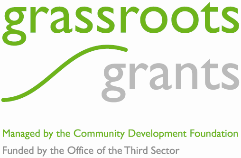 CVSInvolving, Inspiring, SupportingUseful tips for completing the formThe application process is open.Q1 & Q2:Please fill in each section. It is important to give a valid email address, as this will be how we communicate with you.Q3Does your organisation have a set of rules which sets out how it is run? This is usually called a constitution.Q4Your organisation needs to have a bank account with at least 2 unrelated signatories who do not live at the same address. We cannot transfer the grant into a personal bank account.Q5Your constitution (Q3) should state the start and end date of your financial year. Please give the most recent annual income figure. If you have been operating for less than 1 year, please state this on the form and give an income received.Q6Please describe here what you would like funding for. We would also like to know what difference the funding would make to the organisation and members of the Telford community. What will it allow you to do?Q7Total cost of the project. This may be more than you are asking for from Grassroots, as you may already have secured some of the funding.Q8This could be e.g. an activity or equipment. If VAT is chargeable and you are not VAT registered, remember to include it.  Note: if the item is equipment, please attach a quote.Q9This is the actual amount you would like us to fund (up to £1,000).Q10Please let us know any details of potential match funding you have/ or would like to secure.Q11This requires the signature of the person making the application and another person active in the organisation. (e.g.  chair, treasurer, secretary)